Western Australia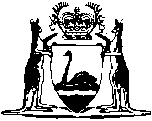 Western Australian Marine Act 1982W.A. Marine (Mercantile Marine) Regulations 1983		These regulations were repealed by the W.A. Marine Amendment Regulations 2009 Pt. 9 as at 12 Dec 2009 (see r. 2(b) and Gazette 11 Dec 2009 p. 5087).Western AustraliaW.A. Marine (Mercantile Marine) Regulations 1983Contents1.	Citation	12.	Commencement	13.	Interpretation	14.	Application of Code s. 4	15.	Construction of Code	26.	Classification of vessels	27.	Fees	2NotesCompilation table	3Western AustraliaWestern Australian Marine Act 1982W.A. Marine (Mercantile Marine) Regulations 19831.	Citation 		These regulations may be cited as the W.A. Marine (Mercantile Marine) Regulations 1983 1.2.	Commencement 		These regulations shall come into operation on 1 July 1983.3.	Interpretation 		In these regulations, unless the contrary intention appears — 	appropriate tribunal means the Disciplinary Appeal Tribunal;	Authority means the chief executive officer; and	Code means the Uniform Shipping Laws Code adopted by the Marine and Ports Council of Australia and published in the Commonwealth of Australia Gazette on 11 May 1981.	[Regulation 3 amended in Gazette 11 Aug 1992 p. 3979.] 4.	Application of Code s. 4	(1)	Subject to subregulation (2), the provisions of section 4 of the Code are incorporated in these regulations and shall extend and apply to and in respect of all vessels and voyages to which the Act applies.	(2)	The incorporation and application of section 4 of the Code by subregulation (1) is subject to the deletion of clause 2.1.5.	Construction of Code 		In the construction of the Code as incorporated in these regulations, words and expressions defined in section 1 of the Code shall, unless otherwise provided by the Act or these regulations, have the meanings assigned in that section.6.	Classification of vessels 		For the purposes of these regulations, vessels shall be classified in the manner provided by clause 6 of section 1 of the Code.7.	Fees 	(1)	A fee of $23 shall be payable in respect of the approval of a Superintendent to the engagement of a seaman.	(2)	A fee of $23 shall be payable in respect of the attestation by a Superintendent of the discharge of a seaman.	[Regulation 7 amended in Gazette 1 Aug 1990 p. 3645; 26 Jul 1991 p. 3929; 30 Jun 1992 p. 2907; 14 Jun 1994 p. 2488.] Notes1	This is a compilation of the W.A. Marine (Mercantile Marine) Regulations 1983 and includes the amendments made by the other written laws referred to in the following table.Compilation tableDefined terms[This is a list of terms defined and the provisions where they are defined.  The list is not part of the law.]Defined term	Provision(s)appropriate tribunal	3Authority	3Code	3CitationGazettalCommencementW.A. Marine (Mercantile Marine) Regulations 19831 Jul 1983 p. 21841 Jul 1983 (see r. 2)W.A. Marine (Mercantile Marine) Amendment Regulations 19901 Aug 1990 p. 36451 Aug 1990 (see r. 2)W.A. Marine (Mercantile Marine) Amendment Regulations 199126 Jul 1991 p. 39291 Aug 1991 (see r. 2)W.A. Marine Amendment Regulations (No. 2) 1992 Pt. 630 Jun 1992 p. 2905-91 Jul 1992 (see r. 2)W.A. Marine Amendment Regulations 1992 Pt. 1011 Aug 1992 p. 3976-8011 Aug 1992W.A. Marine Amendment Regulations 1994 Pt. 614 Jun 1994 p. 2486-931 Jul 1994 (see r. 2)Reprint of the W.A. Marine (Mercantile Marine) Regulations 1983 as at 18 May 2001(includes amendments listed above)Reprint of the W.A. Marine (Mercantile Marine) Regulations 1983 as at 18 May 2001(includes amendments listed above)Reprint of the W.A. Marine (Mercantile Marine) Regulations 1983 as at 18 May 2001(includes amendments listed above)These regulations were repealed by the W.A. Marine Amendment Regulations 2009 Pt. 9 as at 12 Dec 2009 (see r. 2(b) and Gazette 11 Dec 2009 p. 5087).These regulations were repealed by the W.A. Marine Amendment Regulations 2009 Pt. 9 as at 12 Dec 2009 (see r. 2(b) and Gazette 11 Dec 2009 p. 5087).These regulations were repealed by the W.A. Marine Amendment Regulations 2009 Pt. 9 as at 12 Dec 2009 (see r. 2(b) and Gazette 11 Dec 2009 p. 5087).